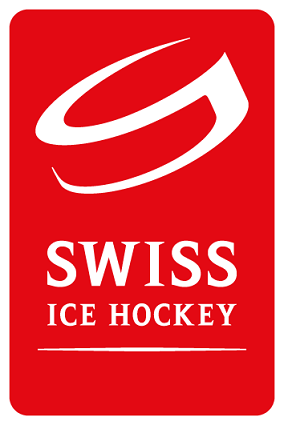 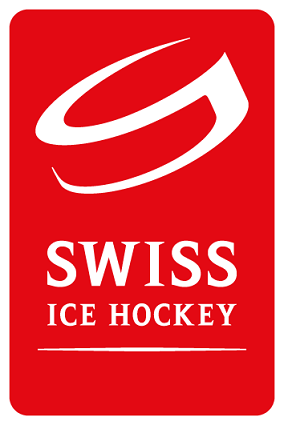 Kontaktadressen-FormularNachwuchs Zentralschweiz Saison 2018 - 2019Offizielle ClubadresseClubnummer	ClubnameClubadresse	Postfach	PLZ	OrtClubtelefon	Club-FAX	ClubmailName	VornameAdresse	Postfach	PLZ	OrtTelefon Privat	Telefon Geschäft	FAX	Mobile / Handy		Mail 1	Mail 2Zuständiger Spielabmachungen Name	VornameAdresse	Postfach	PLZ	OrtTelefon Privat	Telefon Geschäft	FAX	Mobile / Handy		Mail 1	Mail 2Reporterverantwortlicher Name	VornameTelefon Privat	Mobile / Handy	MailEisbahn / Eishalle / Sportzentrum Name der Eisbahn / Eishalle / Sportzentrum	Telefon Eisbahn / Eishalle / SportzentrumAdresse Eishalle	Postfach	PLZ	Ort